17.04.2020 г. (пятница)№ п/пДомашнее задание1литература/родная1Прочитать в учебнике статьи о поэтах, пересказать; подготовить выразительно чтение стихотворений. Страницы в учебнике 142-153.Срок сдачи – до 21.04.2020г.2английский язык2Стр. 109, № 14Стр. 112, № 22Задания выполнять в тетради.3геометрия34русский язык4Тема: Не с деепричастиями.Вспомнить теорию в учебнике на странице 82.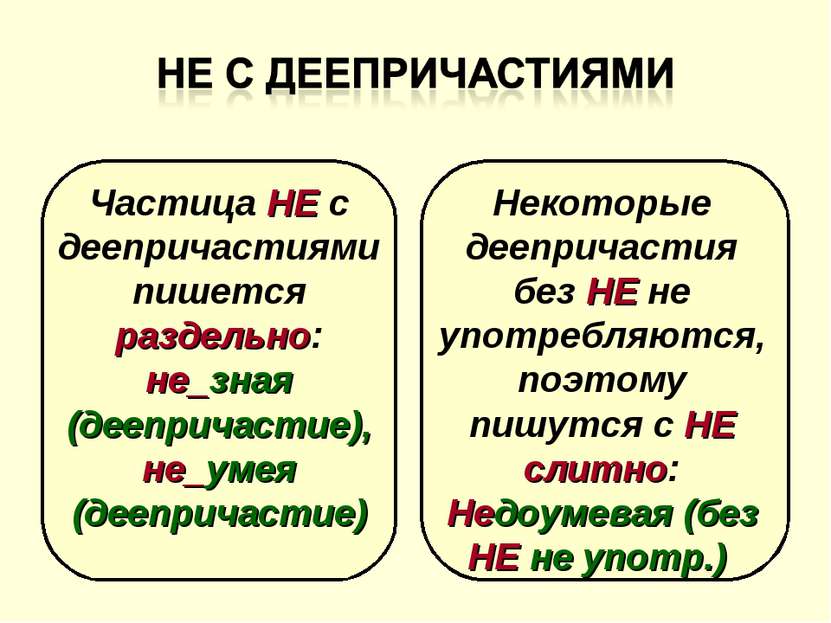 Выполнить в тетради упражнение 195.Выполнить тест онлайн, результат сфотографировать, отправить:https://testedu.ru/test/russkij-yazyik/7-klass/pravopisanie-ne-s-deeprichastiyami.html Срок сдачи: до 21.04.2020г.5обществознание5Тема урока, §:               § 13 Деньги и их функцииСсылка на видеоурок:https://yandex.ru/video/preview/?filmId=15214205306513095624&text=деньги%20и%20их%20функции%20презентация%207%20класс&path=wizard&parent-reqid=1587015826472539-984862890297753350700158-production-app-host-man-web-yp-174&redircnt=1587016183Домашнее задание:    Читать § 13 стр.105-112 пройти онлайн-тест по ссылке: https://onlinetestpad.com/ru/testview/249226-dengi-i-ikh-funkcii Результат в виде скриншота  (или фото) экрана прислать на эл.почту: everest.distant@yandex.ru  до 23 апреля. В теме письма написать – обществознание.Возникающие вопросы по выполнению или оформлению заданий задавать в чате в Скайпе.6биология6Тема: «Опорно-двигательная система»1. Запишите тему урока в тетради.2. Прочитайте в учебнике материал параграфа 37.3. Письменно ответьте на вопросы № 1,2,3 на стр. 199 из вашего учебника.4. Выполненное задание отправьте на электронную почту учителю на проверку.                                            Адрес почты: everest.distant@yandex.ruТема: Органы дыхания и газообмен1. Запишите тему урока в тетради.2. Прочитайте в учебнике материал параграфа 39.3. Посмотрите видео по ссылке https://www.youtube.com/watch?time_continue=41&v=HVzlLUpREqQ&feature=emb_logo4. Устно ответьте на вопросы № 1,2,3 на стр. 208 из вашего учебника.